IEEE P802.11
Wireless LANsAbstractThis submission is a proposal of Figure 4-13a,b & c. History:r0 – initial submissionr1 – fix: replace the 2 GKL APs with a single GLK AP in the GLK BSS        replace “802.2 LLC” with “LLC Sublayer”r2 – fix: replace the 2 GLK Convergence Fct Layer entities with a single one        above the GLK BSSr3-  add  a new fig to describe the IEEE Std 802.1AC MAC Service Sublayer for 802.11; update fig 4-13a, b & cr4 – modify the 3 figures to incorporate the comments from the minutes of the 802.11ak TG July 2017 meeting in Berlin (https://mentor.ieee.org/802.11/dcn/17/11-17-1106-03-00ak-802-11ak-july-2017-minutes.doc) and Aug 7, 2017 teleconferenceReplace fig 3-14a with the figure below: 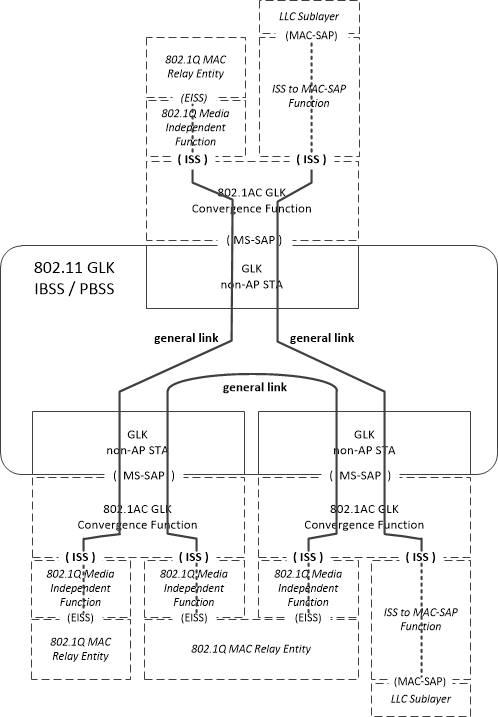 Figure 4-13a—GLK IBSS or PBSSReplace fig 3-14b with the figure below: Figure 4-13b—infrastructure BSS with general linksReplace figs 3-14c the figure below: Figure 4-13c—Example of GLK Architecture802.11akFigs 4-13802.11akFigs 4-13802.11akFigs 4-13802.11akFigs 4-13802.11akFigs 4-13Date:  2017-08-07Date:  2017-08-07Date:  2017-08-07Date:  2017-08-07Date:  2017-08-07Author(s):Author(s):Author(s):Author(s):Author(s):NameCompanyAddressPhoneEmailPhilippe KleinBroadcom Ltd5300 California Ave. Irvine, CA 92617+972 (54) 3134500philippe.klein@broadcom.com